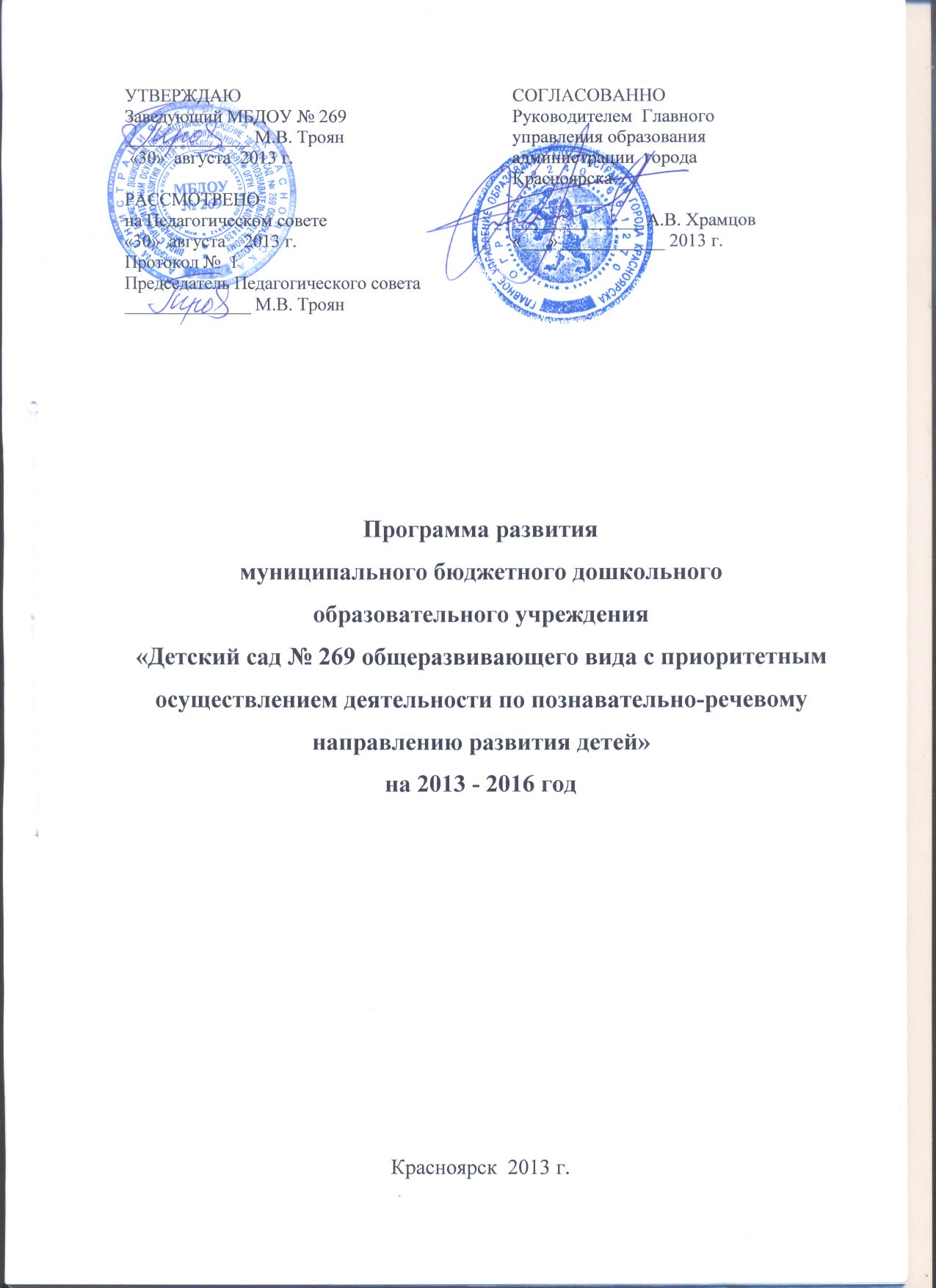 СОДЕРЖАНИЕПОЯСНИТЕЛЬНАЯ ЗАПИСКАЗначительные социально-экономические и культурно-исторические изменения, происходящие в современной России, определили формирование новых макро условий для развития общества. Обновления затронули все сферы жизнедеятельности, в том числе и образовательное пространство. Целевыми установками образовательной политики государства на современном этапе стало осуществление комплекса мероприятий, направленных на повышение качества образовательной услуги, рост профессиональной компетентности педагога – как основного ресурса развития системы образования. Эффективное решение этих задач возможно только в учреждении, готовом работать в инновационном режиме, конкурентоспособном на рынке образовательных услуг. Осознание этого привело коллектив к необходимости создания программы развития МБДОУ на период 2013-2016 г., представляющую собой стройную систему, направленную на видение перспективы развития детского сада, выбор конкретных управленческих решений и обеспечение поэтапного поставленных целей. Программа развития была спроектирована исходя из конкретного анализа исходного состояния детского сада, территориальной специфики (возможности внешнего окружения детского сада), специфики контингента детей, потребности родителей воспитанников и неорганизованных детей в образовательных и иных услугах, а также с учетом возможных рисков, возможных в процессе реализации Программы. Программа развития включает блоки, которые отражают приоритетные направления развития МБДОУ.Разработчики Программы:Троян М.В. –заведующий (высшая квалификационная категория),Трещилова М.С- старший воспитатель (высшая квалификационная категория),Тихомирова С.В. – (высшая квалификационная категория),Новикова С.Г. – врач-педиатр.Габова Л.В.  - председатель Родительского комитета МБДОУ,Исполнители Программы: коллектив учреждения.Основное предназначение ПрограммыРазработка Программы развития МБДОУ № 269 предполагает:Определение факторов, тормозящих и затрудняющих реализацию образовательной деятельности МБДОУ общеразвивающего вида, и факторов, представляющих большие возможности для достижения поставленных целей развития учреждения.Построение целостной концептуальной модели будущего дошкольного учреждения, ориентированного на обеспечение равных стартовых возможностей всем дошкольникам в образовании, развитии, поддержании и укреплении здоровья, а так же на оказание качественной коррекционной помощи детям, имеющим нарушения речевого развития («Концептуальные основы развития дошкольного учреждения»).Определение направлений и содержания инновационной деятельности МБДОУ («Стратегия развития дошкольного учреждения», «План мероприятий по реализации Программы»).Формирование сбалансированного ресурсного (нормативно-правового, научно-методического, кадрового, коммуникативного, финансового, правового, методического) обеспечения, сопряжение его с целями и действиями деятельности МБДОУ.Обеспечение условий для непрерывного повышения профессионализма всех субъектов образовательной деятельности МБДОУ.ПАСПОРТ ПРОГРАММЫ РАЗВИТИЯНазвание:Программа развития муниципального бюджетного дошкольного образовательного учреждения «Детский сад № 269 общеразвивающего вида с приоритетным осуществлением деятельности по познавательно-речевому направлению развития детей» города Красноярска на 2013-2016 годы.Назначение Программы:Программа развития предназначена для определения перспективных направлений развития образовательного  учреждения на основе анализа  работы муниципального дошкольного образовательного учреждения «Детский сад № 269 общеразвивающего вида с приоритетным осуществлением деятельности по познавательно-речевому направлению развития детей» города Красноярска за предыдущий период. В ней отражены тенденции изменений, охарактеризованы главные направления обновления содержания образования и организации воспитания, управление дошкольным учреждением на основе инновационных процессов.Основания для разработки:Закон РФ «Об образовании в Российской Федерации», № 273 ФЗ от 29.12.2012 г.Бюджетный кодекс РФ.Трудовой кодекс РФ.СанПиН 2.4.1.3049-13Постановление Правительства РФ от 12.09.2008г. N 666 «Об утверждении Типового положения о дошкольном образовательном учреждении».Концепция Федеральной целевой программы развития образования на 2011-2015 годы (утв. распоряжением Правительства РФ от 7 февраля 2011 г. № 163-р).Ведомственная целевая программа "Развитие общего и профессионального образования Красноярского края на 2010-2012 годы  (утв. распоряжением Правительства Красноярского края от 31.12.2010 № 1166-р).Законодательные акты РФ, указы и распоряжения Президента РФ, постановления и распоряжения Правительства РФ, нормативные правовые акты органов власти Красноярского края и органов местного самоуправления города Красноярска, органов управления образованием всех уровней.Устав МБДОУ № 269.Локальные акты (приказ о проектировании и утверждении программы развития на 2013-2016 гг., положения и прочие нормативно-правовые документы, регламентирующие деятельность учреждения).Стратегическая цель Программы: Разработать стратегию, тактику и содержание деятельности, способствующей обеспечить высокое качество образования. Создание развивающих, образовательных и здоровье формирующих условий в МБДОУ, способствующих полноценному развитию и социализации дошкольника, обеспечивающих равные стартовые возможности и успешный переход ребенка к обучению в общеобразовательных учреждениях. Основывая свою деятельность на  идее самоценности дошкольного периода детства, коллектив принял решение, что педагогический процесс необходимо строить в двух взаимосвязанных направлениях - подготовка ребенка к будущей жизни и забота о его полноценном детстве.тактические цели развития учреждения:Обеспечение доступности дошкольного образования, равных стартовых возможностей каждому ребенку дошкольного возраста с учетом потребностей и возможностей социума.Повышение качества образовательных, здоровьеформирующих услуг с учетом развития приоритетного направления МБДОУ, возрастных и индивидуальных особенностей детей.Модернизация систем управления образовательной, инновационной и финансово-экономической деятельностью учреждения.Основные задачи Программы:Повысить конкурентоспособность МБДОУ путем предоставления спектра качественных образовательных, коррекционных и информационно-просветительских услуг разным категориям заинтересованного населения, внедрения дополнительных образовательных услуг для дошкольников (блок «Дошкольник»).Совершенствовать систему здоровьесберегающей и здоровьеформирующей деятельности МБДОУ, с учетом индивидуальных особенностей дошкольников (блок «Здоровье»).Модернизировать систему управления МБДОУ в условиях его деятельности в режиме развития (блок «Управление»).Обеспечить эффективное, результативное функционирование и постоянный рост профессиональной компетентности стабильного коллектива учреждения (блок «Кадровый потенциал»).Повышать качество работы с родителями воспитанников. Содействовать повышению роли родителей в образовании ребенка дошкольного возраста (блок «Семья»).Привести в соответствие с требованиями основной общеобразовательной программы дошкольного образования предметно-развивающую среду и материально-техническую базу МБДОУ (блок «Безопасность и качество»).Ожидаемые результаты:Стабильное функционирование учреждения в статусе бюджетного муниципального дошкольного образовательного учреждения.Высокая конкурентоспособность МБДОУ на рынке образовательных услуг, обеспечение равных стартовых возможностей дошкольникам с разным уровнем физического и психического развития, высокий процент выпускников детского сада, успешно прошедших адаптацию в первом классе школы.Обеспечение доступности дошкольного образования широким слоям заинтересованного населения. Расширение участия общественности в управлении МБДОУ за счет организации и стабильного функционирования в детском саду органов самоуправления.Реализация инновационных технологий: информатизация процесса образования (использование образовательных Интернет-ресурсов в процессе обучения и воспитания дошкольников, повышения профессиональной компетентности сотрудников МБДОУ); участие коллектива учреждения в разработке и реализации проектов разного уровня.Оптимизация функционирования действующей смешанной экономической модели учреждения за счет повышения эффективности использования бюджетных и внебюджетных средств Снижение заболеваемости воспитанников в рамках реализации проектов оздоровительной направленности. Обеспечение 100% укомплектованности штатов. Достижение такого уровня профессиональной компетентности персонала учреждения. Стабильно функционирующая система межведомственного взаимодействия с целью повышения качества образования, обеспечения внедрения инноваций из разных областей науки и практики в образовательный процесс детского сада, через участие специалистов учреждений образования, здравоохранения, культуры и спорта в реализации блоков программ «Дошкольник», «Здоровье», «Семья».Этапы реализации Программы.Программа рассчитана на 4 года.2013 - Организационно-подготовительный этап (информированиепедагогической и родительской общественности о целях и задачах программы развития, создание условий для реализации программы).2013–2016 –Основной этап (практическая реализация программных мероприятий, работа по преобразованию существующей системы).2016 – Аналитически-информационный этап (мониторинг эффективности реализации программы, аналитическая оценка качественных и количественных изменений, произошедших в учреждении, транслирование передового опыта работы).Участники Программы:коллектив МБДОУ № 269, коллектив родителей воспитанников, социумСистема контроля за реализацией Программы: комплексная система мониторинга качества образовательного процесса, эффективности реализации всех структурных блоков программы. Внешний мониторинг: управление образования администрации Центрального района в городе Красноярске, представители органов самоуправления МБДОУ № 269. Внутренний мониторинг: администрация учреждения.Финансовое обеспечение Программы:Выполнение Программы обеспечивается за счет различных источников финансирования: бюджет и дополнительные привлеченные средства (грантовая поддержка, спонсорские взносы, доходы от дополнительных образовательных услуг, добровольные пожертвования и прочие доходы, разрешенные нормативно-правовыми документами, регламентирующими финансово-хозяйственную деятельность образовательного учреждения).ИНФОРМАЦИОННАЯ СПРАВКА ОБ ОБРАЗОВАТЕЛЬНОМ УЧРЕЖДЕНИИПолное название: муниципальное бюджетное дошкольное образовательное учреждение «Детский сад № 269 общеразвивающего вида с приоритетным осуществлением деятельности по познавательно-речевому направлению развития детей» .Сокращенное наименование: МБДОУ № 269.Юридический адрес: 660049, Россия, город Красноярск, ул. Урицкого, 38, тел. (8-391) 227-97-69.Учреждение функционирует с 1977 года, находится в отдельно стоящем типовом двухэтажном здании.Учредитель детского сада: муниципальное образование город Красноярск. Функции и полномочия учредителя осуществляет орган местного самоуправления - администрация города Красноярска. Адрес Учредителя: 660049, Россия, г. Красноярск, ул. Карла Маркса, 93.Управление МБДОУ строится на принципах единоначалия и самоуправления. Органами самоуправления МБДОУ являются: Педагогический совет, Общее собрание трудового коллектива, Родительские собрания, Родительские комитеты групп и общий Родительский комитет МБДОУ.Заведующий МБДОУ № 269:   Троян Марина Васильевна (высшее образование, высшая квалификационная категория по должности «руководитель»).Лицензия на образовательную деятельность: серия А, № 0000029, рег. № 4836-л от 11.04.2011г.Свидетельство о государственной аккредитации: АА 163802 , рег. № 808 от 10.03.2009 г.Режим работы:  пятидневная рабочая неделя с 07.00 до 19.00 час. Выходные дни: суббота, воскресение, праздничные дни.Проектная мощность: 95 человек.Миссия МБДОУ:сохранение и укрепление здоровья детей;обеспечение физического, интеллектуального и личностного развития каждого ребенка с учетом его индивидуальных особенностей;оказание помощи семье в воспитании детейприобщение детей к общечеловеческим ценностямСтруктура дошкольного учрежденияОсновной структурной единицей МБДОУ является группа детей дошкольного возраста.В МБДОУ функционирует 6 групп общеразвивающей направленности, 12-ти часового пребывания:По запросам родителей (законных представителей), на основании приказа заведующего в МБДОУ функционирует группа кратковременного пребывания детей (ГКП). Группа кратковременного пребывания функционирует в режиме пятидневной рабочей недели. Длительность пребывания детей в ГКП - 3 часа в день.В 2012-2013 уч. году детский сад посещает 145 воспитанников с 2 до 7 лет. Кадровая характеристикаНа момент написания Программы развития общее количество педагогических работников – 17 педагогов,  (заведующий, старший воспитатель, педагог-психолог, музыкальный руководитель, инструктор по физической культуре, 12 воспитателей).Образовательный уровень:	высшее образование - 13 чел. (75%)				среднее профессиональное – 4 чел. (25%)Педагогический стаж: до 5 лет – 7 чел. (43,7 %)			до 10 лет –  3 чел (18,7%)			до 20 лет – 4 чел. (25%)			свыше 20 лет – 3 чел. (12,5 %)Возрастной уровень: 	до 30 лет – 8 чел. (50 %)				до 40 лет – 5 чел. ( 31%)				до 55 лет – 4 чел. (18, 8%)				от 55 лет и выше –  нет.Аттестовано:		всего – 12 человек:			на высшую кв. категорию – 4 чел. (25 %)			на I кв. категорию – 6 чел. (37,5%)на 2 кв. категорию – 2 чел  (12,5%)Отмечены наградами: 	Почетный работник общего образования РФ – 1 чел.Социальный статус семей воспитанников:Потребности учредителя и семей воспитанников:- Познавательно-речевое, художественно-эстетическое и социально-личностное и физическое развитие ребенка в условиях субъект-субъектного взаимодействия взрослого и ребенка.-Подготовка воспитанников к обучению в школе.-Обеспечение непрерывности образования, воспитания и развития ребенка раннего и дошкольного возрастаСистема работы высокого качества направленная на поддержанием и укрепление физического и психического здоровья детей, - Формирование ценностей здорового образа жизни через внедрение элементов здоровьесберегающих и здоровьеформирующих технологий в образовательный процессе.Реализуемые в МБДОУ образовательные программы Содержание образовательного процесса в МБДОУ определяется Основной общеобразовательной программой дошкольного образования МБДОУ № 269, разработанной, принятой и реализуемой в соответствии с федеральными государственными требованиями к структуре основной общеобразовательной программы дошкольного образования и условиям ее реализации, с учетом особенностей психофизического развития и возможностей детей - воспитанников МБДОУ. Основная общеобразовательная программа дошкольного образования МБДОУ № 269 разработана в соответствии с основной общеобразовательной программой дошкольного образования: Программой  «Детство» (В.И. Логиновой, Т.И. Бабаевой и др.).  Характеристика оценки качества освоения детьми  основной общеобразовательной программы дошкольного образования МБДОУПрограммой предусмотрены критерии оценки и уровни освоения детьми программного материала, как низкий, средний и высокий. В каждой возрастной группе имеются критерии для соответствующего возраста детей и периода их развития.  В начале и в конце учебного года проводится педагогический мониторинг, по результатам которого происходит оценка успешности освоения ребёнком содержания реализуемой образовательной программы, планирование общей и индивидуальной деятельности. В 2013 году качественный показатель составил: низкий уровень- 0 % ; средний уровень- 38,5 %; высокий уровень-   61,5%;    По сравнению с прошлым годом наблюдается позитивная тенденция: показатель низкого уровня опустился до 0%,              показатель высокого уровня увеличился на 3%.              Показатели готовности выпускников МБДОУ к обучению в школе:По итогам проведения диагностики готовности детей к школе, включающей в себя определение уровня готовности к школе, выявление степени сформированности компонентов учебной деятельности, определение уровня школьной зрелости, выявление сформированности внутренней позиции школьника, получены следующие позитивные результаты:  70 % дошкольников имеют высокий уровень и 30 %  имеют средний уровень готовности, детей  низким уровнем готовности к обучению в школе нет.100 % детей подготовительной группы рекомендовано продолжить обучение в массовой школе. Имущественное и финансовое обеспечениеЗа дошкольным образовательным учреждением в целях обеспечения образовательной деятельности в соответствии с уставом закреплены объекты права собственности (здания, оборудование, а также другое необходимое имущество потребительского, социального, культурного и иного назначения).МБДОУ владеет, пользуется и распоряжается закрепленным за ним на праве оперативного управления имуществом в соответствии с его назначением, Уставом и законодательством Российской Федерации. МБДОУ несет ответственность перед собственником за сохранность и эффективное использование закрепленного за ним имущества.Педагогический блок:- 6 групповых помещений: приёмная, групповая комната, туалетная и умывальная комнаты, спальные комнаты (территория для отдыха и сна детей);- кабинеты и залы: кабинет заведующего МБДОУ; методический кабинет, зал для музыкальных и физкультурных занятий, кабинет педагога - психолога.Медицинский блок: медицинский и процедурный кабинет, изолятор.Хозяйственный блок: пищеблок, кабинет заместителя заведующего по АХР, прачечная, склады, подсобные помещения.В групповых помещениях, соответственно с современными требованиями к организации предметно-развивающей среды и требованиями основной общеобразовательной программы, оборудованы зоны для реализации всех направлений развития дошкольника и  организации различных видов детской деятельности.На территории детского сада расположено 6 прогулочных участков, спортивная площадка, зона здоровья и отдыха, огород. Учреждение отвечает современным санитарным, противопожарным и иным требованиям безопасности, предъявляемым к учреждениям дошкольного образования.Финансирование МБДОУ осуществляется на основании бюджетной сметы из бюджета города Красноярска в соответствии с действующим законодательством и средств, полученных от родителей (законных представителей) за содержание детей в дошкольном образовательном учреждении (родительская плата).В 2012-13 уч. году было обеспечено бесперебойное, оптимальное функционирование и развитие МБДОУ за счёт рационального использования бюджетных-50% и благотворительных родительских средств-50%.Указанные средства были использованы на нужды обеспечения, развития, совершенствования образовательного процесса в МБДОУ.В результате использования указанных средств:Установлена система вентиляции в пищеблокеОсуществлён перенос медицинского блока в новое современно оснащённое помещение, согласно проекту 1977г.Проведена частичная замена асфальтового покрытия на территории МБДОУ Проведён косметический ремонт во всех возрастных группах Проведён косметический ремонт в музыкально-физкультурном зале, коридоре,  лестничных пролётах и маршах.Проведен текущий ремонт  на кухонном блоке.Проведён ремонт и покраска малых архитектурных форм, игрового оборудования на участках.На 2-х участках установлено новое игровое оборудование.Места эвакуации на случай возникновения пожара оборудованы противопожарными материалами (линолеумом, краской).Проведена закупка посевных материалов и проведено озеленение территории МБДОУ.Обеспечены, соответственно требованиям СанПиНа дезинфицирующими, моющими и медицинскими средствами медицинский кабинет, кухонный блок, прачечная, группы.Обеспечен  методической  литературой  и учебными  пособиями педагогический  процесс.Обогащена предметная среда всех групп игрушками, пособиями. В 3-х группах закуплена новая детская мебельВ спортивный зал приобретен комплект степов, спортивные конусы.В течение учебного года проводились проверки состояния теплового и технологического оборудования, технического состояния помещений, автоматической системы пожарной сигнализации. Осуществлялись инструктажи на рабочем месте, проводились инвентаризации и списание имущества. Обеспечению оптимального функционирования и развитию МБДОУ способствовало рациональное ведение финансово-хозяйственной деятельности. Ближайшее окружение учреждения (социум)На близ лежащей территории находится Красноярский художественный музей им. В.И. Сурикова,  Гимназия  №16, КИЦ, детская музыкальная школа №1, детская библиотека им. Н. Островского, Центр детского творчества и развития, Красноярский краевой краеведческий музей. Это даёт возможность расширять социальные границы детства, организовывать межведомственное взаимодействие в интересах развития детей и приоритетных направлений работы МБДОУКонкурентное преимущество:бесплатное дошкольное образование (с 2 до 7 лет) в рамках 12-ти часового рабочего дня при пятидневной рабочей неделе;равные стартовые возможности для детей с разным уровнем развития, разными образовательными потребностями;достаточное ресурсное обеспечение для предоставления дополнительных образовательных услуг (наличие музыкального и физкультурного залов; логопедического кабинета и кабинета педагога-психолога, оборудованных в соответствии с современными требованиями к организации предметно-развивающей среды; квалифицированный педагогический персонал; преемственные связи с социумом);Оздоровительная работаФизкультурно-оздоровительная деятельность в МБДОУ осуществляемых в соответствии      с действующим законодательством РФ и нормативными документами. Работа направлена на достижение устойчивых результатов в снижении уровня заболеваемости дошкольников. Для осуществления работы в системе созданы следующие условия: современно оборудован и оснащён  медицинский кабинет, МБДОУ на 100% укомплектован  медицинскими кадрами.     С целью повышения качества и эффективности целенаправленной деятельности в МБДОУ разработана и реализуется: Система физкультурно-оздоровительной деятельности и профилактики заболеваемости ; модель организации оптимальной двигательной активности детей в течение дня; блоки мероприятий, составляющие годовой круг дел по организации физкультурно-оздоровительной работы с детьми;технология комплексного воздействия на организм дошкольника; применяется современная физкультурная технология степ - аэробики. Результативность также достигается Путём организации медико-педагогического сопровождения, включающего такие основные компоненты здорового образа жизни, как правильное питание, рациональная двигательная активность, закаливание организма, сохранение стабильного психоэмоционального состояния, формирование у детей элементарных представлений о здоровом образе жизни, базовых знаний по гигиене, анатомии, физиологии, технике выполнения различных упражнений, правилах соревнований по спортивным  играм.Путём реорганизации развивающей предметно-пространственной среды, влияющей на повышение эмоционально-психологической комфортности детей и,соответственно, сроков адаптации. Это структурирование и зонирование пространства групп, использование акустического оборудования, организация уголков уединения, обустройство групп, приближенное к домашней обстановке, введение мобильных элементов и другое. В  МБДОУ имеется хорошо оснащённый физкультурный зал.   В целом специально организованные условия позволяют выполнения поставленных целей и задач.Работа с семьейПедагогический коллектив осуществляет активную деятельность, основанную на идее сотрудничества детского сада и семьи, что помогает успешно установить тесную взаимосвязь с родителями сделать их единомышленниками, партнёрами в деле воспитания дошкольников.Целью является содействие семье в успешном решении задач воспитания и развития дошкольника в форме сотрудничества, параллельного действия, последовательного содействия, взаимного дополнения и координации. Взаимодействие осуществляется через:Доверительные беседы, консультации, родительские собрания.Участие в совместных мероприятиях: конкурсах, фестивалях, турнирах, тематических праздниках.Опосредованное общение через информацию в родительском уголке.Публикацию опыта работы с детьми в журналах.Деятельность на основе «Договора с родителями».Совместное планирование образовательной деятельности и досуга детей.Следует отметить, что по содержанию взаимодействие отражает все стороны развития дошкольника и интересы его родителей в плане воспитания, образования и здоровья ребёнка. ПРОБЛЕМНО-ОРИЕНТИРОВАННЫЙ АНАЛИЗ МБДОУ № 269МБДОУ № 269, являясь частью системы образования, всегда находится в центре изменений, происходящих в политическом и социально-экономическом устройстве государства и жизни общества. По этой причине наше учреждение должно не просто соответствовать реалиям текущего момента, но определять и конструировать будущее. Всё это требует определения собственной стратегии и тактики инновационного развития МБДОУ, модернизации развития образовательной среды.При разработке программы развития МБДОУ № 269  на 2013-2016 годы проведён анализ состояния и актуальных проблем. Эффективное решение существующих проблем требует применения программно-целевого метода, обеспечивающего взаимосвязь цели и задач, механизмов их достижения и единых подходов к их решению всего коллектива.Проблема доступности дошкольного образования, отвечающего современным требованиям, остается актуальной.Планируется  увеличение количества детей групп кратковременного пребывания детей.Проблема Приведение в соответствие  помещений МБДОУ № 269 современным требованиям пожарной безопасности (установка эвакуационных выходов из групповых ячеек 2 этажа);Лицензирование медицинского кабинетаПланируется Выделение бюджетных средств и их использование на составление проектно-сметной документации по эвакуационным выходам;Приведение помещения медицинского блока в соответствии с требованиями СанПин для последующего лицензирования. Подготовка необходимой документации;Проблема кадрового обеспечения:	- отток квалифицированных кадров из сферы образования. Вновь пришедшие педагоги, не имеют педагогического стажа и квалификационной категории;- основу педагогических кадров в  детском саду составляют специалисты с минимальным стажем работы или без опыта работы с дошкольниками. Отсутствие опыта тормозит  применение инноваций.- недостаточный уровень владения педагогами ИКТ  для внедрения их в образовательный процесс.Планируется:- создать систему работы с  молодыми специалистами;- организовать работу «Школы наставничества»;- организовать работу по подбору и расстановке кадров с учетом психологической совместимости педагогов;- создать условия для повышения квалификации педагогов в области владения и применения ИКТ и проектных технологий.Проблема организации образовательного процесса в соответствии с ФГТ:- использование школьных технологий и форм организации обучения дошкольников (обучение происходит через специально-организованные формы – занятия, которые четко регламентированы, педагог занимает главенствующую позицию, передает детям готовые знания);- недостаточная обеспеченность образовательной программы пакетом методико-диагностических  материалов (76%, что недостаточно для гарантирования высокого качества образовательного процесса);- инертность родителей воспитанников. Рост количества взрослых, не интересующихся воспитанием и развитием детей.Планируется:- создать условия для повышения компетентности педагогов в вопросах обеспечения нового содержания дошкольного образования;- привести в соответствие с ФГТ (в последующим ФГОС ДО) организационную, методическую и материальную составляющую образовательного процесса;- пополнить программно-методический комплекс МБДОУ современными наглядными пособиями, дидактическим материалом и игровым оборудованием для организации образовательной работы с дошкольниками;- внедрить в образовательный процесс проектные и информационно-коммуникационные технологии, позволяющие вывести организацию образовательного процесса в МБДОУ на новый качественный уровень;- создать условия для активного участия родителей воспитанников в образовательном процессе, их участия во всех образовательных и творческих проектах.Здоровье воспитанников:В рамках решения задачи улучшения условий для сохранения и укрепления здоровья детей в МБДОУ реализуется комплекс оздоровительных и профилактических мероприятий.Но остаются проблемы:- результаты исследований исходного состояния здоровья и уровня развития детей показали устойчивую тенденцию ухудшения исходного качества здоровья вновь поступающих детей, сокращение детей с I группой здоровья.Учитывая данную ситуацию, коллектив детского сада прогнозирует к концу реализации программы сохранить индекс здоровья на уровне 17%.- рост числа взрослых (как сотрудников МБДОУ, так и родителей воспитанников) с низким уровнем культуры здоровья, проявляющих инертность в ведении здорового образа жизни. Значительное влияние на производительность труда, на качество образовательного процесса оказывают частые уходы персонала МБДОУ на больничные. Планируется:- укрепить преемственные связи с учреждениями здравоохранения и образования;- внедрить в образовательный процесс здоровьесберегающие технологии;- внедрить индивидуальный оздоровительный маршрут ребенка.Совершенствование развивающей образовательной среды МБДОУ, обеспечивающей комплексную безопасность и комфортные условия для участников образовательного процесса.В МБДОУ проведен ряд мероприятий, позволивших значительно укрепить ресурсы комфортного и безопасного жизнеобеспечения для организации образовательного процесса, однако, остается проблема:- не в полном объеме соответствуют современным требованиям оборудования и средства защиты для обеспечения безопасности;- недостаточно рационально используется пространство помещений, как для организации образовательного процесса, так и функционирования дополнительных образовательных услуг;- недостаточное оснащение для внедрения педагогами ИКТ в образовательный процесс;- недостаточное оснащение предметно-развивающей среды, стимулирующей различные виды детской деятельности.Планируется:- установить систему видеонаблюдения;- организовать предметно-развивающую среду в группе, активизирующую разнообразные виды детской деятельности. Особое внимание следует уделить обогащению игрового пространства, поскольку игра – ведущий вид деятельности для детей дошкольного возраста.Возможные риски при реализации Программы развития:Потенциальные потребители образовательных услуг могут недооценивать значимость поставленных педагогическим коллективом целей и задач.Недостаточный образовательный уровень педагогов в области использования ИКТ.Снижение объемов бюджетного финансирования на совершенствование технического состояния помещений МБДОУ № 269, предметно-развивающей среды и материально-технической базы учреждения.Необходимость разрешения обозначенных проблем позволяет наметить дальнейшие перспективы развития МБДОУ и определить целостную концептуальную модель будущего дошкольного учреждения.Концептуальные основы ПРОГРАММЫ развития МБДОУ № 269В настоящее время одним из наиболее перспективных направлений в системе дошкольного образования является поиск путей, обеспечивающих интеграцию образовательного процесса, ориентированного на развитие личности и предусматривающего в своей основе лично-ориентированную модель образования. Это предполагает существование между взрослыми и детьми отношений сотрудничества и партнерства, нацеливает работников образовательных учреждений на творческое отношение к своей деятельности, формирует у них потребность к постоянному саморазвитию и самостановлению.В этой связи перед практическими работниками детского сада встала задача создания единой системы образовательно-оздоровительного процесса, построенной на интегративной основе. Должны быть разработаны не только принципы целостного подхода к содержанию образования и оздоровления, но и личностно-ориентированной организации педагогического процесса, направленного на оздоровление и развитие ребенка с проблемами в здоровье.В детском саду образовательный процесс должен строиться вокруг ребенка, обеспечивая своевременное формирование возрастных новообразований детства, развитие компетентности, самостоятельности, творческой активности, гуманного отношения к окружающим, становление личностной позиции, получение ребенком качественного образования как средства для перехода на последующие возрастные ступени развития, обучения и воспитания.Актуальность Программы развития обусловлена изменениями в государственно-политическом устройстве и социально-экономической жизни страны:- введение новых федеральных государственных требований к структуре и содержанию дошкольного образования и составления проекта Федеральных государственных образовательных стандартов дошкольного образования;- изменение стратегии развития системы образования, в которой выделены задачи, являющихся приоритетными для реализации модели устойчивого развития образования, среди которых:создание условий для формирования личности, способной обеспечить устойчивое повышение качества жизни путем непрерывного образования и поддержания высокой готовности к самообучению, социальной и профессиональной мобильности и владеющей общечеловеческими нормами нравственности, культуры, здоровья и межличностного взаимодействия; формирование профессиональных кадров, способных к открытой конкуренции на рынке труда, воспроизводству и развитию материального и интеллектуального потенциала республики, страны, мира.Программа развития учитывает и создает условия для реализации данных направлений.Основными целевыми установками МБДОУ должны стать:совершенствование и реализация основной общеобразовательной программы, обеспечивающей равные стартовые возможности для всех детей дошкольного возраста;создание оптимальных условий для дифференциации и индивидуализации образовательного процесса посредством организации комплексного психолого-медико-педагогического сопровождения воспитанников МБДОУ и их родителей;максимальное удовлетворение потребностей заинтересованного населения в новых формах дошкольного образования; расширение перечня дополнительных услуг;модернизация системы управления дошкольным учреждением благодаря переходу на матричную систему и за счет расширения полномочий общественно-государственных форм управления;достижение высокого качества образовательной услуги за счет совершенствования ресурсного обеспечения образовательного процесса (повышение профессиональной компетентности сотрудников МБДОУ, укрепление межведомственных связей учреждения, подведение образовательного процесса под научные основы, совершенствование материально-технической базы и предметно-развивающей среды, модернизация нормативно-правовой базы организации образовательного процесса в режиме развития).Проектируемая нами модель образовательного процесса определяется концепцией, основные идеи которой:Право каждого ребенка, как полноценное развитие, так и на оказание ему помощи в соответствии с функциональными отклонениями и интеллектуальными особенностями.Признание самоценности периода детства каждого ребенка, его уникальности и неповторимости. Деятельность МБДОУ в режиме обновления содержания (реализация различных по содержанию современных образовательных программ и технологий) и его организационных форм.Миссия дошкольного учреждения.Реализация права каждого ребенка на качественное и доступное образование, обеспечивающее равные стартовые условия для полноценного физического и психического развития детей, как основы их успешного обучения в школе. Модель педагога детского сада (как желаемый результат).Личность может воспитать только личность. Поэтому, в современных условиях важное значение приобретает образ педагога детского сада. Качество дошкольного воспитания во многом определяется характером общения взрослого ребенка. Проанализировав стиль общения педагогов учреждения с детьми, мы пришли к выводу, что большинство из них (89%), приняли новую тактику общения – субъект - субъектное отношение, основанное на принципах сотрудничества, в котором позиция педагога исходит из интересов ребенка и перспектив его дальнейшего развития.Анализируя основные цели и направления деятельности детского сада в будущем, можно определить следующую модель педагога детского сада (как желаемый результат):1.Профессионализм воспитателя:имеет необходимую педагогическую и психологическую подготовку;владеет основами необходимых знаний и умений согласно нормативным документам;свободно ориентируется в современных психолого-педагогических концепциях обучения, воспитания и здоровьесбережения, использует их как основу в своей педагогической деятельности;владеет умением планировать и оценивать уровень развития детей своей группы;умело использует элементарные средства диагностики и коррекции индивидуальных особенностей детей при реализации дифференцированного подхода;владеет педагогической техникой: речью, умением сконцентрировать внимание детей на решение педагогических задач, используя личностно-ориентированную модель взаимодействия с детьми;проявляет творчество и интерес к педагогической деятельности;умеет работать с техническими средствами обучения, видит перспективу применения ИКТ в образовательном процессе;стимулирует активность детей на занятии, их увлеченность познавательными и практическими заданиями, их потребность в самостоятельном добывании знаний, потребность к творческой переработке усвоенного материала. Широко практикует активные формы обучения;реализует систему комплексного психолого-медико-педагогического сопровождения воспитанников и их родителей;владеет способами оптимизации образовательного процесса путем включения в него новых форм дошкольного образования, расширения перечня дополнительных образовательных и оздоровительных услуг. 2. Проявление организационно-методических умений:использует в работе новаторские методики;включает родителей в деятельность, направленную на создание условий, способствующих развитию, оздоровлению и воспитанию  их детей; формирует у родителей позитивное отношение к овладению знаниями педагогики и психологии;владеет навыками анализа, прогнозирования и планирования своей деятельности.3.Личностные качества педагога:четко представляет себе цели и задачи, стоящие перед современным образованием, стремится к максимальному личному вкладу в скорейшее осуществление прогрессивных преобразований;имеет четко выработанную жизненную позицию, не противоречащую моральным нормам общества;обладает развитой эмпатией: эмоциональной отзывчивостью на переживание ребенка, чуткостью, доброжелательностью, заботливостью; тактичностью;владеет педагогическим тактом, умеет сохранять личностное достоинство, не ущемляя самолюбие детей, их родителей, коллег по работе;обладает рефлексивными умениями: умением размышлять над причинами успехов и неудач, ошибок и затруднений в воспитании и обучении детей;креативен;воплощает идеи гуманизации педагогического процесса;развивает коммуникативно-адаптивные механизмы своей личности и личности ребенка с целью успешной интеграции в социуме;ведет работу по организации тесного взаимодействия медико-педагогического персонала учреждения, родителей и социума.Модель выпускника МБДОУ №  269 (как желаемый результат).Период от рождения до поступления в школу является возрастом наиболее стремительного физического и психического развития ребенка, первоначального формирования физических и психических качеств, необходимых человеку в течение всей последующей жизни, качеств и свойств, делающих его человеком.Дошкольное образование призвано обеспечить создание основного фундамента развития ребенка - формирование базовой культуры его личности. Это позволит ему успешно овладеть видами деятельности и областям знаний на других ступенях образования.Модель разработана для детей в возрасте 7 лет, поступающих в школу.Выпускник детского сада должен обладать следующими интегративными качествами, которые он может приобрести в результате освоения основной общеобразовательной программы дошкольного образования МБДОУ № 269:физически развитый, овладевший основными культурно-гигиеническими навыками. У ребенка сформированы основные физические качества и потребность в двигательной активности. Самостоятельно выполняет доступные возрасту гигиенические процедуры, соблюдает элементарные правила здорового образа жизни;любознательный, активный. Интересуется новым, неизвестным в окружающем мире (мире предметов и вещей, мире отношений и своем внутреннем мире). Задает вопросы взрослому, любит экспериментировать. Способен самостоятельно действовать (в повседневной жизни, в различных видах детской деятельности). В случаях затруднений обращается за помощью к взрослому. Принимает живое, заинтересованное участие в образовательном процессе;эмоционально отзывчивый. Откликается на эмоции близких людей и друзей. Сопереживает персонажам сказок, историй, рассказов. Эмоционально реагирует на произведения изобразительного искусства, музыкальные и художественные произведения, мир природы;овладевший средствами общения и способами взаимодействия со взрослыми и сверстниками. Ребенок адекватно использует вербальные и невербальные средства общения, владеет диалогической речью и конструктивными способами взаимодействия с детьми и взрослыми (договаривается, обменивается предметами, распределяет действия при сотрудничестве). Способен изменять стиль общения со взрослым или сверстником, в зависимости от ситуации;способный управлять своим поведением и планировать свои действия на основе первичных ценностных представлений, соблюдающий элементарные общепринятые нормы и правила поведения. Поведение ребенка преимущественно определяется не сиюминутными желаниями и потребностями, а требованиями со стороны взрослых и первичными ценностными представлениями о том "что такое хорошо и что такое плохо". Ребенок способен планировать свои действия, направленные на достижение конкретной цели. Соблюдает правила поведения на улице (дорожные правила), в общественных местах (транспорте, магазине, поликлинике, театре и др.);способный решать интеллектуальные и личностные задачи (проблемы), адекватные возрасту. Ребенок может применять самостоятельно усвоенные знания и способы деятельности для решения новых задач (проблем), поставленных как взрослым, так и им самим; в зависимости от ситуации может преобразовывать способы решения задач (проблем). Ребенок способен предложить собственный замысел и воплотить его в рисунке, постройке, рассказе и др.;имеющий первичные представления о себе, семье, обществе, государстве, мире и природе. Ребенок имеет представление о себе, собственной принадлежности и принадлежности других людей к определенному полу; о составе семьи, родственных отношениях и взаимосвязях, распределении семейных обязанностей, семейных традициях; об обществе, его культурных ценностях; о государстве и принадлежности к нему; о мире;овладевший универсальными предпосылками учебной деятельности - умениями работать по правилу и по образцу, слушать взрослого и выполнять его инструкции;овладевший необходимыми умениями и навыками. У ребенка сформированы умения и навыки, необходимые для осуществления различных видов детской деятельности.Иными словами, мы должны выпустить ребенка, физически и психически здорового, приспособленного к условиям окружающей социальной среды, эмоционально раскрепощенного, легко идущего на контакт со взрослыми и сверстниками, имеющего стремление к поддержанию здорового образа жизни, с развитым в соответствии с возрастом интеллектом и творческим потенциалом.Модель будущего дошкольного образовательного учреждения (как желаемый результат).Модель нового модернизированного дошкольного образовательного учреждения должна представлять собой детский сад, имеющий опыт работы по развитию физических и психических функций организма, воспитанию детей от 2 до 7 лет, их социализации и самореализации.Перспектива новой модели учреждения предполагает:эффективную реализацию комплексной программы развития, воспитания и укрепления здоровья детей раннего и дошкольного возраста, обеспечивающую условия для развития способностей ребенка, приобщение его к основам здорового образа жизни, формирование базовых качеств социально ориентированной личности, обогащенное физическое, познавательное, социальное, эстетическое и речевое развитие;обеспечение преемственности дошкольного образования и начальной ступени школьного образования, преемственности дошкольного, дополнительного и семейного образования, интеграции всех служб МБДОУ в вопросах развития детей;личностно-ориентированную систему образования характеризующуюся мобильностью, гибкостью, вариативностью, индивидуализированностью подходов;расширение участия коллектива, родительского актива и представителей социума в выработке, принятии и реализации правовых и управленческих решений относительно деятельности МБДОУ;обновленную нормативно-правовую, финансово-экономическую, материально-техническую и кадровую базы для обеспечения широкого развития новых форм дошкольного образования;четкое распределение и согласование компетенций и полномочий, функций и ответственности всех субъектов образовательного процесса;принципиально новую предметно-развивающую среду, в которой бы сами предметы, материалы, игрушки и пособия содержали бы элементы «обучения и развития» - возможность самостоятельного поведения; высокую конкурентоспособность МБДОУ путем включения в педагогический процесс новых форм дошкольного образования, а также расширения сферы образовательных услуг, предоставляемых воспитанникам и неорганизованным детям микрорайона.Стратегия развития МБДОУ № 269Стратегия развития учреждения рассчитана на период до 2017 года. Стратегия определяет совокупность реализации приоритетных направлений, ориентированных на развитие детского сада. Эти направления определены тематическими блоками: «Дошкольник», «Управление», «Здоровье», «Кадровый потенциал», «Семья», «Безопасность», обеспечивающими участие в реализации Программы коллектива детского сада, родителей воспитанников, социума. Блоки взаимосвязаны между собой стратегической целью и отражают последовательность тактических мероприятий.Достижение стратегической и тактических целей, решение поставленных задач обеспечивается за счет планомерной осуществления программных мероприятий в рамках реализации следующих блоков:«Дошкольник»Расширение спектра и повышение качества услуг, предоставляемых МБДОУ путем включения в педагогический процесс ряда инновационных форм дошкольного образования, расширения спектра дополнительных образовательных услуг для воспитанников МБДОУ и для детей, не посещающих детский сад. Сотрудничество с социумом в вопросах разработки, экспертизы и внедрения новых образовательных услуг. Индивидуализация образовательного процесса путем совершенствования индивидуальных образовательных маршрутов для детей, испытывающих трудности в усвоении программного материала, и детей, одаренных в той или иной области. Обеспечение преемственности дошкольного и начального школьного образования, создание предпосылок для успешной адаптации выпускников МБДОУ к обучению в школе.«Здоровье»Обеспечение условий для сохранения, поддержания и укрепления здоровья всех субъектов образовательного процесса. Лицензирование медицинского кабинета. Индивидуализация здоровьесберегающей и здоровьеформирующей деятельности детского сада. Внедрение в образовательный процесс здоровьесберегающих технологий. Организация работы по профилактике социально обусловленных заболеваний среди взрослого и детского населения микрорайона. Укрепление межведомственных связей через разработку совместных программ, направленных на поддержание и укрепление здоровья подрастающего поколения. Совершенствование системы мониторинга качества здоровьесберегающей и здоровьеформирующей деятельности учреждения.«Управление»Совершенствование системы мониторинга эффективности деятельности МБДОУ. Расширение общественного участия в управлении учреждением, создание Попечительского совета. Установление прямых связей с учреждениями и организациями в целях оказания содействия в выполнении стоящих перед учреждением задач. Модернизация финансово-экономической деятельности учреждения путем: использования многоканальных источников финансирования (бюджет, добровольные пожертвования и спонсорская помощь, участие учреждения в конкурсах и программах в области образования). «Кадровый потенциал»Стимулирование инновационного потенциала, постоянный рост квалификационного уровня педагогического персонала учреждения. Повышение привлекательности учреждения для молодых специалистов. Организация межведомственного взаимодействия, создание системы социального партнерства. Обеспечение научного сопровождения образовательного, оздоровительного и коррекционного процессов в рамках осуществления экспериментально-исследовательской и проектной деятельности педагогов. Выявление, обобщение и транслирование передового педагогического опыта на разных уровнях. Осуществление комплекса социально-направленных мероприятий с целью создания положительной мотивации труда у сотрудников (рациональная организация труда; соблюдение социальных гарантий; отработка механизмов стимулирования труда работников образовательного учреждения).«Семья»Повышение престижа дошкольного образовательного учреждения среди родителей с детьми дошкольного возраста. Обеспечение условий для осуществления преемственности и плавного перехода от воспитания и развития детей в условиях семьи к воспитанию и развитию в условиях МБДОУ. Дифференциация работы с семьями воспитанников и родителями: организация профилактической работы с тревожными семьями, семьями из группы риска и в СОП; оказание консультативной и методической помощи родителям (законным представителям) по вопросам воспитания, обучения и развития детей. Совместная разработка и реализация проектов.«Безопасность и качество»Приведение в соответствие с требованиями пожарной безопасности, СанПиН и ФГТ (последующим введение ФГОС ДО) территории, помещений учреждения. Обеспечение безопасных условий для роста и развития детей дошкольного возраста посредством постепенного 100% достижения норм технического состояния учреждения, 100% обновления предметно-развивающей среды и материально-технической базы детского сада. Внедрение ресурсосберегающих технологий. Повышение персональной ответственности сотрудников учреждения за обеспечение безопасности жизни и здоровья детей – воспитанников МБДОУ.Механизм реализации Программы развития предусматривает:- разработку плана мероприятий по реализации Программы;- разработку ожидаемого результата реализации Программы;- подготовку в установленном порядке отчетности о ходе реализации Программы.План мероприятий по реализации Программы развития МБДОУ № 269Пояснительная записка …………………………………………………………………………….3Паспорт программы ………………………………………………………………………………...4Информационная справка ………………………………………………………………………….7Проблемно-ориентированный анализ внешних и внутренних проблем и факторов       МБДОУ № 269 ……………………………………………………………………………………..12Концептуальные основы программы развития …………………………………………………. 15Стратегия развития МБДОУ № 269 ……………………………………19План мероприятий по реализации программы развития МБДОУ № 269 ………………………21Социальный статус семьиКоличество воспитанников% воспитанниковПолные семьи113                          78  %Неполные семьи28                         19,3  %Многодетные семьи4    2,7 %№МероприятияСрокиИсточники финансированияИсполнителиОжидаемый результатБлок «Дошкольник»Блок «Дошкольник»Блок «Дошкольник»Блок «Дошкольник»Блок «Дошкольник»Блок «Дошкольник»1Функционирование групп кратковременного пребывания детей2013-2016ггБюджетное финансированиеЗаведующий МБДОУУвеличение количества охвата детей, не посещающих дошкольное образовательное учреждение.2Паспортизация МБДОУ согласно требованиям СанПиН 2013гБез финансированияЗаведующий МБДОУУвеличение количества мест в МБДОУ, предоставленных населению3Индивидуализация и дифференциация образовательного процесса:- Переработка индивидуальных образовательных маршрутов для всех детей2013-2016ггБез финансированияСпециалисты МБДОУПостепенный переход на личностно-ориентированную модель образовательного процесса, направленную на развитие индивидуальных способностей ребенка и коррекцию его психофизического развития3- Разработка индивидуальных образовательных маршрутов для детей, одаренных в той или иной области2013-2016ггБез финансированияПедагоги МБДОУПостепенный переход на личностно-ориентированную модель образовательного процесса, направленную на развитие индивидуальных способностей ребенка и коррекцию его психофизического развития4Обновление и пополнение образовательного процесса современным дидактическим и методическим материалом2013-2016ггВнебюджетные средства Заведующий МБДОУ,зам.зав по АХРПовышение качества образовательного процесса5Оснащение МБДОУ современным учебным оборудованием для коррекции психоречевого развития2013-2016ггВнебюджетные средстваЗаведующий,зам.зав по АХРПриобретение оборудования до 60%6Корректировка содержания основной общеобразовательной программы дошкольного образования МБДОУ № 2692013-2016ггБез финансированияСтарший воспитательПовышение качества образовательного процесса; приведение его в соответствие с ФГТ и последующим введением ФГОС ДО7Введение федеральных государственных образовательных стандартов дошкольного образования (ФГОС ДО)2013-2016ггБез финансированияСтарший воспитательПовышение качества образовательного процесса; приведение его в соответствие с ФГТ и последующим введением ФГОС ДО8Совершенствование предметно-развивающей среды в МБДОУ:- оборудование групповых помещений развивающими пособиями, сюжетными игрушками, играми развивающей направленности;- пополнение программно-методического, методико-дидактического и диагностического сопровождения основной общеобразовательной программы2013-2016ггВнебюджетные средстваЗаведующий МБДОУ,зам.зав по АХРСтарший воспитательПРС, соответствующая требованиям СанПиН, ФГТ и основной общеобразовательной программы дошкольного образования МБДОУ № 53, возрастным особенностям детей9Подписка на периодическую литературу2013-2016ггБюджетное финансированиеСтарший воспитательПовышение качества образовательного процесса10Информатизация образовательного процесса в МБДОУ:- обновление компьютерной техники (приобретение современной компьютерной и офисной техники, мультимедийного оборудования);- включение в образовательный процесс образовательных интернет-ресурсов2013-2016ггВнебюджетные средстваЗаведующий,зам.зав по АХРОснащение современным интерактивным оборудованием до 40%11Мониторинг качества образовательной работы в учреждении. Создание условий для ее модернизации2013-2016ггБез финансированияСт.воспитательРуководитель ПМПкСтатистические данные12Проведение комплексной оценки качества образовательного процесса в детском саду (с позиции коллектива учреждения, заказчиков образовательной услуги: родителей воспитанников, представителей социума).2013-2016ггБез финансированияЗаведующий МБДОУ,старший воспитательСистемный анализ деятельности МБДОУ13Разработка и реализация образовательных проектов по повышению качества образования2013-2016ггБез финансированияПедагогиНовый качественный уровень организации образовательного процесса14Выявление и транслирование на разном уровне положительного педагогического опыта МБДОУ в воспитании, развитии, оздоровлении дошкольников2013-2016ггБез финансированияСтарший воспитатель,педагогиПоддерживание  положительного имиджа детского садаБлок «Здоровье»Блок «Здоровье»Блок «Здоровье»Блок «Здоровье»Блок «Здоровье»Блок «Здоровье»1Приведение материально-технической базы медицинского блока и условий оказания медицинской помощи детям в соответствие с СанПиН2013 – 2015 гг.Бюджетное финансированиеЗаведующий МБДОУ,зам.зав по АХРПолучение заключения о соответствии медблока МБДОУ, подача пакета документов на лицензирование медицинской деятельности2Оснащение МБДОУ современным спортивным оборудованием и инвентарем для спортивной площадки2013-2016ггВнебюджетные средства Заведующий МБДОУ,зам.зав по АХРОснащение МБДОУ современным спортивным оборудованием и инвентарем для спортивной площадки  3Облагораживание и оборудование прогулочных площадок МБДОУ, их оборудование малыми архитектурными формами для развития двигательной активности детей2013-2016ггВнебюджетные средства Заведующий МБДОУ,зам.зав по АХРОснащение игровых площадок4Мониторинг качества здоровьесберегающей и здоровьеформирующей деятельности учреждения.2013-2016ггБез финансированияЗаведующий МБДОУ,ст.воспитательСтатистические данные5Создание условий для физкультурно-оздоровительной работы в МБДОУ:- приобретение медицинского оборудования;- разработка совместных планов работы с учреждениями здравоохранения,- привлечение к работе консультационного пункта специалистов ГДП № 12013-2016ггБюджетное финансированиеСтарший воспитатель,врачПовышение эффективности оздоровления6Создание условий для осуществления в детском саду работы по профилактике заболеваний, пропаганде здорового образа жизни.2013-2016ггБез финансированияЗаведующий МБДОУ,старшийвоспитательПовышение эффективности оздоровления7Формирование системы использования здоровьесберегающих технологий в организации образовательного процесса2013-2016ггБез финансированияСтарший воспитательНовый качественный уровень организации образовательного процесса8Разработка и  реализация направлений по обучению педагогов и специалистов сотрудничества с родителями по вопросам здоровьесбережения2013-2016ггБез финансированияСтарший воспитатель,врачПовышение эффективности оздоровления9Внедрение активных форм работы с семьей (мастер - классы, круглые столы, семинары-практикумы, консультации)  по теме оздоровления и познавательно-речевого направления развития детей2013-2016ггБез финансированияСтарший воспитатель,врач,педагогиПовышение физкультурно-оздоровительной грамотности родителей10Организации соревнований, конкурсов плакатов по здоровому образу жизни2013-2016ггБез финансированияСтарший воспитатель, врачУвеличение количества педагогов и родителей, участвующих в конкурсах11Организация совместного проведения с родителями физкультурно-оздоровительных праздников, досугов2013-2016ггБез финансированияСтарший воспитатель,педагогиПовышение двигательной активности воспитанников12Реализация системы мероприятий, направленных на укрепление здоровья, снижения заболеваемости сотрудников МБДОУ2013-2016ггБез финансированияСтарший воспитатель, врачПовышение эффективности оздоровления13Транслирование опыта работы дошкольного учреждения в вопросах приобщения детей и взрослых к культуре здоровья через систематический выпуск буклетов и информационных листовок и их распространение.2013-2016ггБез финансированияСтарший воспитатель, врачТранслирование передового опыта поддержания и укрепления здоровья в дошкольном учреждении и семьеБлок «Управление»Блок «Управление»Блок «Управление»Блок «Управление»Блок «Управление»Блок «Управление»1Анализ актуального состояния и перспектив для совершенствования финансово-экономической модели учреждения (нормативно-правовые основы оказания платных дополнительных образовательных услуг, спонсорской и благотворительной помощи)2013-2016ггБез финансированияЗаведующий, старший воспитатель,председатель Родительского комитетаСоздание перечня локальных актов МБДОУ по введению дополнительных платных образовательных услуг по запросам родителей2Налаживание системы межведомственного взаимодействия (заключение договоров о сотрудничестве, разработка и утверждение совместных планов работы с детьми и родителями воспитанников МБДОУ).2013-2016ггБез финансированияЗаведующий МБДОУ,старший воспитательСтабильное функционирование МБДОУ3Создание условий для расширения возможностей использования ИКТ в процессе управления детским садом и в повышении качества образовательного процесса2013-2016ггВнебюджетные средстваСтарший воспитательПовышение качества образовательного процесса4Расширение общественного участия в управлении учреждением, отработка механизма деятельности Попечительского совета2013-2016ггБез финансированияЗаведующий, председатель Родительского комитетаФункционирование Попечительского совета МБДОУ5Привлечение многоканальных источников финансирования (бюджет, добровольные пожертвования и спонсорская помощь, доходы от платных дополнительных услуг)2013-2016ггБез финансированияЗаведующий, председатель Родительского комитетаПовышение качества образовательного процессаБлок «Кадровый потенциал»Блок «Кадровый потенциал»Блок «Кадровый потенциал»Блок «Кадровый потенциал»Блок «Кадровый потенциал»Блок «Кадровый потенциал»1Мониторинг актуального состояния кадровой обстановки в учреждении2013-2016ггБез финансированияЗаведующий, старший воспитательСтатистические данные2Осуществление комплекса социально-направленных мероприятий с целью создания положительной мотивации труда у сотрудников (рациональная организация труда; соблюдение социальных гарантий; отработка механизмов стимулирования труда работников образовательного учреждения в условиях новой системы оплаты труда, привлечение к работе в учреждении молодых специалистов)2013-2016ггБез финансированияЗаведующий, старший воспитатель100% укомплектованность кадрами.Стимулирование и поддержка педагогических инициатив работников,повышение престижа и значимости педагогической профессии3Создание условий для составления портфолио каждого педагога образовательного учреждения как формы обобщения опыта педагогической деятельности2013-2016ггБез финансированияСтарший воспитательРеализация плана мотивирования и стимулирования инновационной деятельности и проектной культуры педагогов, профилактики профессионального выгорания, стремления к повышению своей квалификации4Организация работы по подбору и расстановке кадров с учетом психологической совместимости педагогов2013-2016ггБез финансированияПедагог-психологРеализация плана мотивирования и стимулирования инновационной деятельности и проектной культуры педагогов, профилактики профессионального выгорания, стремления к повышению своей квалификации5Создание условий для повышения квалификации педагогов в области владения и применения компьютерных технологий,опытно-экспериментальной и исследовательской деятельности2013-2016ггБез финансированияСтарший воспитательДоля педагогов, повысивших уровень профессиональной компетентности не менее 15% ежегодно6Мероприятия по аттестации педагогического персонала2013-2016ггБез финансированияЗаведующий, старший воспитательПовышение квалификационной категории 80% педагогического персонала учреждения7Повышение профессионального уровня педагогических кадров в вопросах использования в практике работы современных технологий дошкольного образования:- систематическая курсовая подготовка;- участие в работе методических объединений педагогов2013-2016ггБюджетное финансированиеСтарший воспитательВысокий профессиональный уровень педагогического коллектива, готовность к работе в инновационном режиме8Разработка системы методической поддержки педагогов МБДОУ, позволяющей оптимизировать процесс внедрения ФГТ и ФГОС ДО2013-2016ггБез финансированияСтарший воспитательВысокий профессиональный уровень педагогического коллектива, готовность к работе в инновационном режиме9Постоянно действующий семинар для педагогов по вопросам внедрения ФГТ и ФГОС ДО в практику работы МБДОУ2013-2016ггСтарший воспитательПовышение качества образовательного процесса10Организация работы творческих групп педагогов, родителей, представителей социума с целью решения актуальных вопросов организации образовательного процесса в МБДОУ2013-2016ггБез финансированияСтарший воспитательЭффективная деятельность МБДОУ11Система материального стимулирования молодых специалистов:Организация «Школы наставничества»2013-2016ггБез финансированияСтарший воспитатель,педагоги100% укомплектованность кадрами12Выявление, обобщение и транслирование передового педагогического опыта на разных уровнях через конкурсы профессионального мастерства, участие в конференциях, публикации в СМИ, проектную деятельность и т.д.2013-2016ггБез финансированияСтарший воспитатель,педагогиСтимулирование и поддержка педагогических инициатив работников МБДОУ не менее 7% ежегодно13Создание условий для участия педагогов в онлайн-семинарах, обучение на курсах, проводимых авторами программ, нормативных актов федерального, регионального уровня2013-2016ггБез финансированияСтарший воспитатель,педагогиДоля педагогов, повысивших уровень профессиональной компетентности не менее 17% ежегодноБлок «Семья»Блок «Семья»Блок «Семья»Блок «Семья»Блок «Семья»Блок «Семья»1Оценка актуального состояния работы с родителями воспитанников2013-2016ггБез финансированияСтарший воспитатель2Создание условий для совершенствования системы взаимодействия с родителями (совершенствование нормативно-правовой базы, заключение договоров межведомственного взаимодействия, разработка совместных планов)2013-2016ггБез финансированияЗаведующий, старший воспитательПовышение качества образовательного процесса3Разработка и реализация плана дифференцированной работы с семьями воспитанников по повышению психолого-педагогической культуры молодых родителей 2013-2016ггБез финансированияПедагог-психолог,педагоги,специалистыДоля родителей, участвующих в работе  не менее 10% ежегодно4Разработка и реализация совместных с родителями образовательных проектов2013-2016ггБез финансированияПедагоги, родительская обществен-стьУвеличение количества родителей, участвующих в проектах до 45%5Транслирование положительного опыта семейного воспитания и опыта взаимодействия с родителями на разном уровне2013-2016ггБез финансированияПедагоги, родительская обществен-стьБанк передового опыта семейного воспитанияБлок «Безопасность и качество»Блок «Безопасность и качество»Блок «Безопасность и качество»Блок «Безопасность и качество»Блок «Безопасность и качество»Блок «Безопасность и качество»1Установка системы контроля доступа: выполнение монтажа электрозамков на входных дверях в здание2013 гВнебюджетные средства Заведующий, председатель Родительского комитетаОснащение современными средствами защиты для обеспечения комплексной безопасности2Установка системы видеоконтроля2013гБюджетное финансированиеЗаведующий МБДОУ,зам.зав по АХРОснащение современными средствами защиты для обеспечения комплексной безопасности3Приведение в соответствие с требованиями СанПиН прогулочной площадки, помещений учреждения2013-2016ггБюджетное финансированиеВнебюджетные средстваЗаведующий МБДОУ,зам.зав по АХР, председатель РКСоответствие условий для осуществления работы учреждения по всем направлениям деятельности4Внедрение ресурсосберегающих технологий:разработка и реализация программы «Энергосбережение и повышение энергетической эффективности в МБДОУ № 269 на 2013-2016 гг»2013-2016ггБюджетное финансированиеЗаведующий МБДОУ,зам.зав по АХРГодовая экономия энергоресурсов от 3% до 10%5Выполнение предписаний надзирающих органов (Роспотребнадзор, пожарная безопасность)2013-2016ггБюджетное финансированиеЗаведующий МБДОУ,зам.зав по АХРРесурсное обеспечение соответствующее требованиям надзорных органов